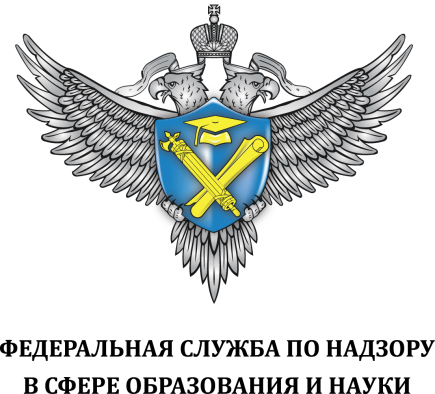 Сведения по показателям аккредитационного мониторингаНаименование образовательной организацииМуниципальное бюджетное общеобразовательное учреждение "Прелестненская средняя общеобразовательная школа" Прохоровского района Белгородской областиОГРН образовательной организации1023101120570Уровень образованияНачальное общее образованиеИтоговый балл по ОП35Достижение порогового значения итогового баллаДостигнут№ п/пНаименование показателяЗначение показателяКоличество баллов1Наличие электронной информационно-образовательной средыИмеется52Участие обучающихся в оценочных мероприятиях, проведенных в рамках мониторинга системы образованияПринимали участие103Доля педагогических работников, имеющих первую или высшую квалификационные категории, ученое звание и (или) ученую степень и (или) лиц, приравненных к ним, в общей численности педагогических работников, участвующих в реализации основной образовательной программы начального общего образования100104Доля педагогических работников, прошедших повышение квалификации по профилю педагогической деятельности за последние 3 года, в общем числе педагогических работников, участвующих в реализации основной образовательной программы начального общего образования10010